To: NRCSA Member Schools Re: 2024 Gary Fisher Fine Arts ScholarshipNRCSA created the Gary Fisher Fine Arts Scholarship for students who excel in the fine arts and are planning to major in the fine arts in college. The scholarship was initiated by the NRCSA Executive Committee in 2003 and will be announced each year at the NRCSA Spring Conference. Graduating seniors of NRCSA member schools are eligible to apply.Only one application per school will be accepted. All applications are rejected if this rule is violated.The application forms may be accessed on the NRCSA website (www.nrcsa.net). Forms can be filled out electronically, but a hard copy must be submitted.Respectfully Yours, 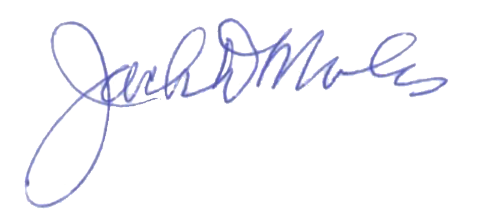 Jack Moles, Executive Director, NRCSA2024 GARY FISHER FINE ARTS SCHOLARSHIP GUIDELINES 1.	The application form will be made available on the NRCSA web-site (www.nrcsa.net). Forms can be filled out electronically, but a hard copy must be submitted. Only one application per school will be accepted. All applications are rejected if this rule is violated.2.	Applicant must attend a four-year public or private college or university in Nebraska that is listed as a nonprofit school under 501- C rules of the IRS.3.	Selection will be based on equal weight given each of the following criteria: quality/neatness of application, achievement in the fine arts, level of involvement in activities, student goals, leadership, character, initiative, and school/community involvement.4.	APPLICANT MUST BE PLANNING TO MAJOR IN THE FINE ARTS 5.	Two scholarships of $2,000.00 will be awarded in 20246.	The scholarship recipients must be graduating seniors of schools holding NRCSA school memberships.7.	Application must include two letters of recommendation, one from a school official and another from a person of the applicant’s own choosing. Letters of recommendation should contain information about the applicant's excellence in one or more fine arts, leadership, character, initiative, and school/community involvement. Incomplete applications will not be considered.8.	The completed application, letters of recommendation, and student statement must be submitted in one packet by the designated school official (guidance counselor, principal, or superintendent) and post marked on or before Friday, February 2, 2024 to:Tim Heckenlively, NRCSA Scholarship Chairman Falls City Public Schools1415 Morton St, Fall City, NE 683559.	The scholarship check will be sent directly to the student's college or university in August of that year. The student will be required to provide evidence of registration before funds will be sent.10. The applicant must meet all of the above basic requirements or the application will be rejected.11. A student may apply for both the NRCSA Scholarship and Gary Fisher Fine Arts Scholarship, but will only be eligible to win one of the scholarships.2024 GARY FISHER FINE ARTS SCHOLARSHIP APPLICATIONThis application and two letters of recommendation must be submitted in one packet by the designated school official and postmarked on or before Friday, February 2, 2024. Please submit to:       Tim Heckenlively, NRCSA Scholarship Chairman Falls City Public Schools         1415 Morton St, Fall City, NE 68355Applicants for this scholarship must be enrolled in schools holding current membership in NRCSA and planning to major in fine arts.Plan of Study (Must be a fine arts field)If not, explain status (the table will expand as you type):If not, explain status (the table will expand as you type):EducationInformation Verified By:______________________________   Title:_____________________________Parent Signature:_______________________________________________________________________Student Signature:______________________________________________________________________Date:______________________________________PARTICIPATION IN FINE ARTS ACTIVITIES List all honors and school/community activities in which you participated. Please focus on awards and activities in the fine arts.(the table will expand as you type).STUDENT STATEMENTIn 100-300 words summarize your desire to pursue a major in the fine arts. Please include your educational and professional goals. (the table will expand as you type).Student’s Full Name:Student’s Present Address:City:State:Zip:Phone:Student’s e-mail Address:2. Student’s High SchoolHigh School Address:3. Student’s Age:Date of Birth:4. Name of Student’s Father / GuardianFather / Guardian Address:Name of Student’s Mother / GuardianMother / Guardian Address:Number of Brothers & SistersNumber of Siblings in College:1. Name of College or University:Address of Financial Aid Office:2. Area of Fine Arts to be pursued:3. Has Student Been Accepted for Admission:4. Does the Student Plan to Enroll for Full-Time Study:1. Name of High School:Class Rank:Size of Class:GPA (4.0 Scale)2. ACT Composite:Or SAT Total: